МИНПРОСВЕЩЕНИЯ РОССИИ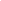 ФЕДЕРАЛЬНОЕ ГОСУДАРСТВЕННОЕ БЮДЖЕТНОЕ ОБРАЗОВАТЕЛЬНОЕ УЧРЕЖДЕНИЕ ВЫСШЕГО ОБРАЗОВАНИЯ«БАШКИРСКИЙ ГОСУДАРСТВЕННЫЙ ПЕДАГОГИЧЕСКИЙ УНИВЕРСИТЕТ ИМ. М.АКМУЛЛЫ»ЕСТЕСТВЕННО-ГЕОГРАФИЧЕСКИЙ ФАКУЛЬТЕТКАФЕДРА ГЕНЕТИКИ И ХИМИИ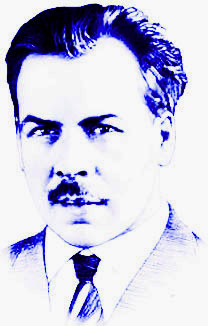 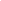 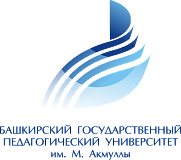 «Вавиловские чтения - 2021»ПРОГРАММА Внутривузовской Студенческой научно-практической конференциимолодых ученыхУфа30 ноября 2021 годаОРГАНИЗАЦИОННЫЙ КОМИТЕТСагитов Салават Талгатович – ректор БГПУ им. М. Акмуллы (г. Уфа).Фазлыев Аскар Асхатович – проректор по цифровому развитию и научной деятельности БГПУ им. М. Акмуллы (г.Уфа).Седых Татьяна Александровна – доктор биологических наук, доцент, и.о. заведующего кафедрой генетики и химии БГПУ им. М. Акмуллы (г. Уфа).Саттаров Венер Нуруллович – доктор биологических наук, профессор, декан естественно-географического факультета БГПУ им. М. Акмуллы (г. Уфа)Сафин Халил Масгутович – доктор сельскохозяйственных наук, профессор, академик-секретарь Академии наук Республики Башкортостан (г. Уфа)Вахитов Венер Абсатарович – доктор биологических наук, профессор, академик Академии наук Республики Башкортостан, заслуженный деятель науки Российской Федерации и Республики Башкортостан, главный научный сотрудник Института биохимии и генетики УНЦ РАН (г. Уфа)Калашникова Любовь Александровна  – доктор биологических наук, профессор,  главный научный сотрудник лаборатории ДНК-технологий ФГБНУ Всероссийский научно-исследовательский институт племенного дела (г. Москва). Гончаренко Галина Моисеевна – доктор биологических наук, главный научный сотрудник лаборатории биотехнологии ФГБНУ Сибирского научно-исследовательского и проектнотехнологического института животноводства Сибирского федерального научного центра агро-биотехнологий Российской академии наук (г. Новосибирск).Галикеева Гузель Фанилевна – кандидат биологических наук, доцент кафедры генетики ФГБОУ ВО «Башкирский государственный педагогический университет им. М.Акмуллы» (г. Уфа)Галимова Эльвира Мансуровна – кандидат биологических наук, старший преподаватель кафедры генетики ФГБОУ ВО «Башкирский государственный педагогический университет им. М.Акмуллы» (г. Уфа)Сабирджонова Миляуша Рафаиловна – зам. декана по науке естественно-географического факультета, преподаватель кафедры  БГПУ им. М. Акмуллы (г. Уфа)Секретариат: Латыпова Элина Наилевна – студентка 2 курса направления «Биология», профиль «Генетика», лаборант кафедры генетики и химии БГПУ им. М. Акмуллы.Асманов Ильгиз Наилевич – студентка 2 курса направления «Биология», профиль «Генетика», лаборант кафедры генетики и химии БГПУ им. М. Акмуллы.ПРОГРАММА КОНФЕРЕНЦИИ 30 ноября 2021 года(вторник)II УЧЕБНЫЙ КОРПУС БГПУ ИМ. М.АКМУЛЛЫ, 609 АУДИТОРИЯ, https://bbb230.bspu.ru/b/adm-kwu-bze-xuzПРИВЕТСТВИЕ ОРГАНИЗАЦИОННОГО КОМИТЕТА(14:00 - 14:15)Приветственное слово и.о. заведующего кафедрой генетики и химии БГПУ им. М. Акмуллы,  доктора биологических наук, профессора Седых Татьяны Александровны.Приветственное слово приглашенного гостя заведующего лабораторией биохимии иммунитета растений Института биохимии и генетики УФИЦ РАН доктора биологических наук, профессора Максимова Игоря Владимировича.14:15 – 14:20Творческий проект 2 курса: ЦЕНТРЫ ПРОИСХОЖДЕНИЯ КУЛЬТУРНЫХ РАСТЕНИЙ14:20 – 14:35Ольховикова Ольга Юрьевна: ОТКРЫТИЕ ФЕНОМЕНА РНК-ИНТЕРФЕРЕНЦИИ14:35 – 14:50Хасбатуллина Гульназ Венеровна: МОЛЕКУЛЯРНО-ГЕНЕТИЧЕСКОЕ ИССЛЕДОВАНИЕ ОСОБЕННОСТЕЙ ФУНКЦИОНИРОВАНИЯ ОСНОВНЫХ ИММУНОРЕГУЛЯТОРНЫХ ЦИТОКИНОВ У ВЫСОКОКВАЛИФИЦИРОВАННЫХ СПОРТСМЕНОВ, СПЕЦИАЛИЗИРУЮЩИХСЯ ПО ВИДУ СПОРТА «ПЛАВАНИЕ»14:50 – 15:05Яковлева Диана Валерьевна: «ИССЛЕДОВАНИЕ ПОЛИМОРФИЗМА rs4680 ГЕНА КАТЕХОЛО-МЕТИЛТРАНСФЕРАЗЫ СОМТ С УРОВНЕМ ТРЕВОЖНОСТИ У СТУДЕНТОВ»15:05 – 15:10Творческий проект 3 курса: ГОМОЛОГИЧЕСКИЕ РЯДЫ НАСЛЕДСТВЕННОЙ ИЗМЕНЧИВОСТИ15:10 – 15:25Хуснетдинова Алина Ильгизовна: «ГЕНЫ-КАНДИДАТЫ ПРЕДРАСПОЛОЖЕННОСТИ К ОНКОПАТОЛОГИИ»15:25 – 15:40Гильманова Камилла Халилевна: ОТКРЫТИЕ ПРИНЦИПОВ ВВЕДЕНИЯ СПЕЦИФИЧЕСКИХ ГЕННЫХ МОДИФИКАЦИЙ У МЫШЕЙ С ИСПОЛЬЗОВАНИЕМ ЭМБРИОНАЛЬНЫХ СТВОЛОВЫХ КЛЕТОК15:40 – 15:55Просмотр документального фильма: «ЖИЗНЕННЫЙ ПУТЬ ВЕЛИКОГО УЧЕНОГО»15.55 – 16.00ПОДВЕДЕНИЕ ИТОГОВ. ЗАКРЫТИЕ КОНФЕРЕНЦИИ